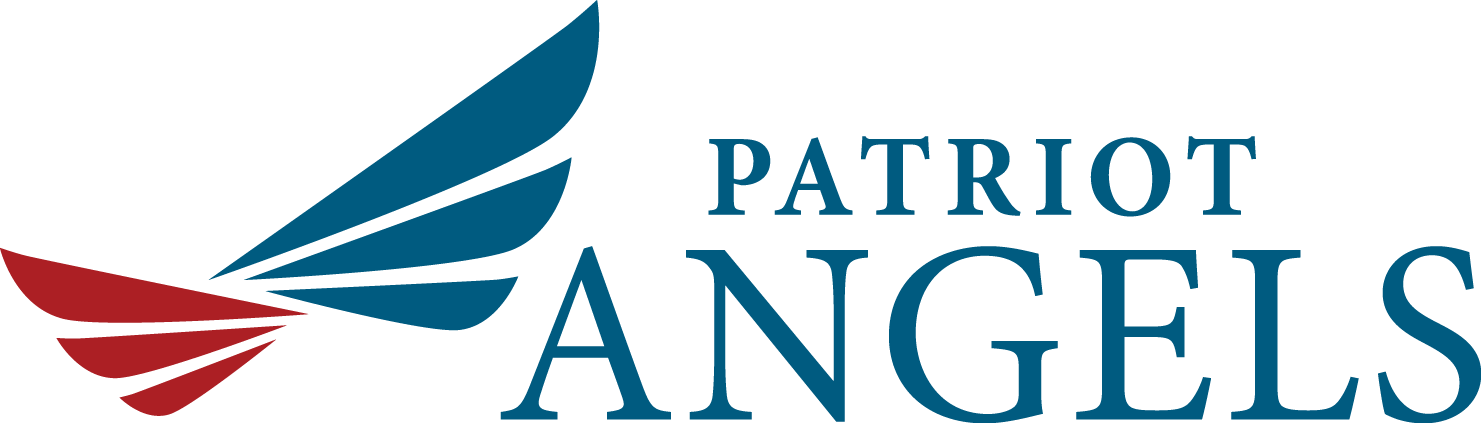 Organization: Patriot AngelsPatriot Angels Mission - Founded in 2012, Patriot Angels has become a safe avenue for wartime heroes and their spouses to receive pension assistance in a timely manner. Patriot Angels serves senior living providers and private clients by helping them navigate through theoverwhelming and complex process of applying for Aid and Attendance.Contact: Mali CovingtonAddress: Phone: 844-757-3047Address: 90 Volunteer Dr. Suite 120,Hendersonville, TN 37075Website: www.PatriotAngels.comLinkedIn: https://www.linkedin.com/company/patriot-angels/Facebook: https://www.facebook.com/PatriotAngels/Instagram: https://www.instagram.com/PatriotAngels/TikTok: https://www.tiktok.com/@patriotangels?lang=en